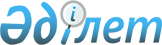 Об изменении границ города Жетысай и сельского округа Казыбек би Мактааральского районаРешение Южно-Казахстанского областного маслихата N 6/89-IV от 11 апреля 2008 года и постановление Южно-Казахстанского областного акимата N 112 от 18 апреля 2008 года. Зарегистрировано департаментом юстиции Южно-Казахстанской области от 29 апреля 2008 года за N 1982



      В соответствии со статьей 11 
 Закона 
 Республики Казахстан от 8 декабря 1993 года "Об административно-территориальном устройстве Республики Казахстан", с учетом совместного предложения маслихата и акимата Мактааральского района Южно-Казахстанский областной маслихат 

РЕШИЛ

 и акимат Южно-Казахстанской области 

ПОСТАНОВИЛ:






      1. Изменить границы города Жетысай и сельского округа Казыбек би Мактааральского района с включением в административные границы города Жетысай части земель сельского округа Казыбек би общей площадью 16,85 гектаров.





      2. Настоящее решение вводится в действие по истечении десяти календарных дней после дня его первого официального опубликования.


      Председатель сессии областного маслихата




      Аким области




      Секретарь областного маслихата


					© 2012. РГП на ПХВ «Институт законодательства и правовой информации Республики Казахстан» Министерства юстиции Республики Казахстан
				